Arbeitsbeispiel Differenzierungsmatrix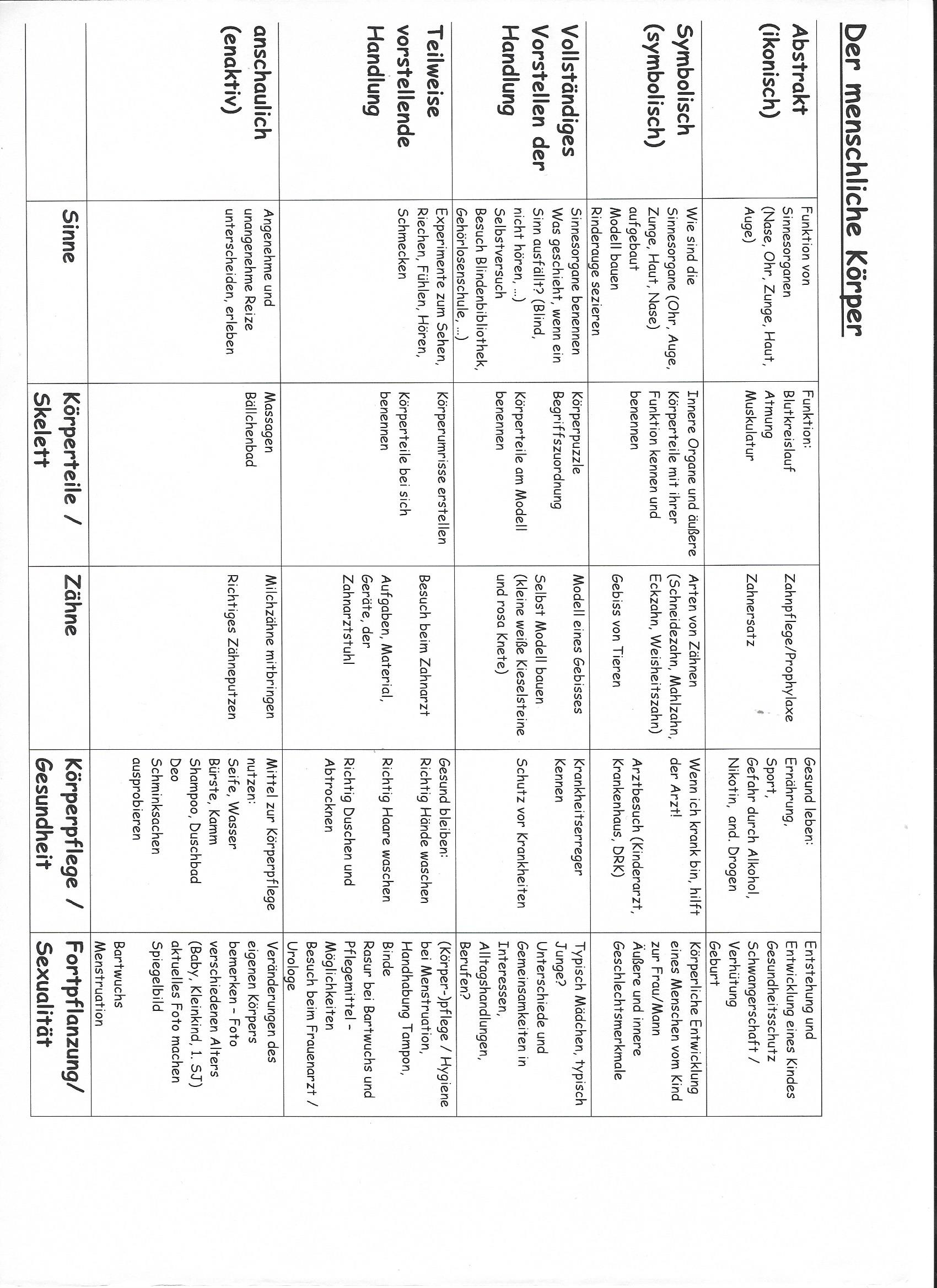 